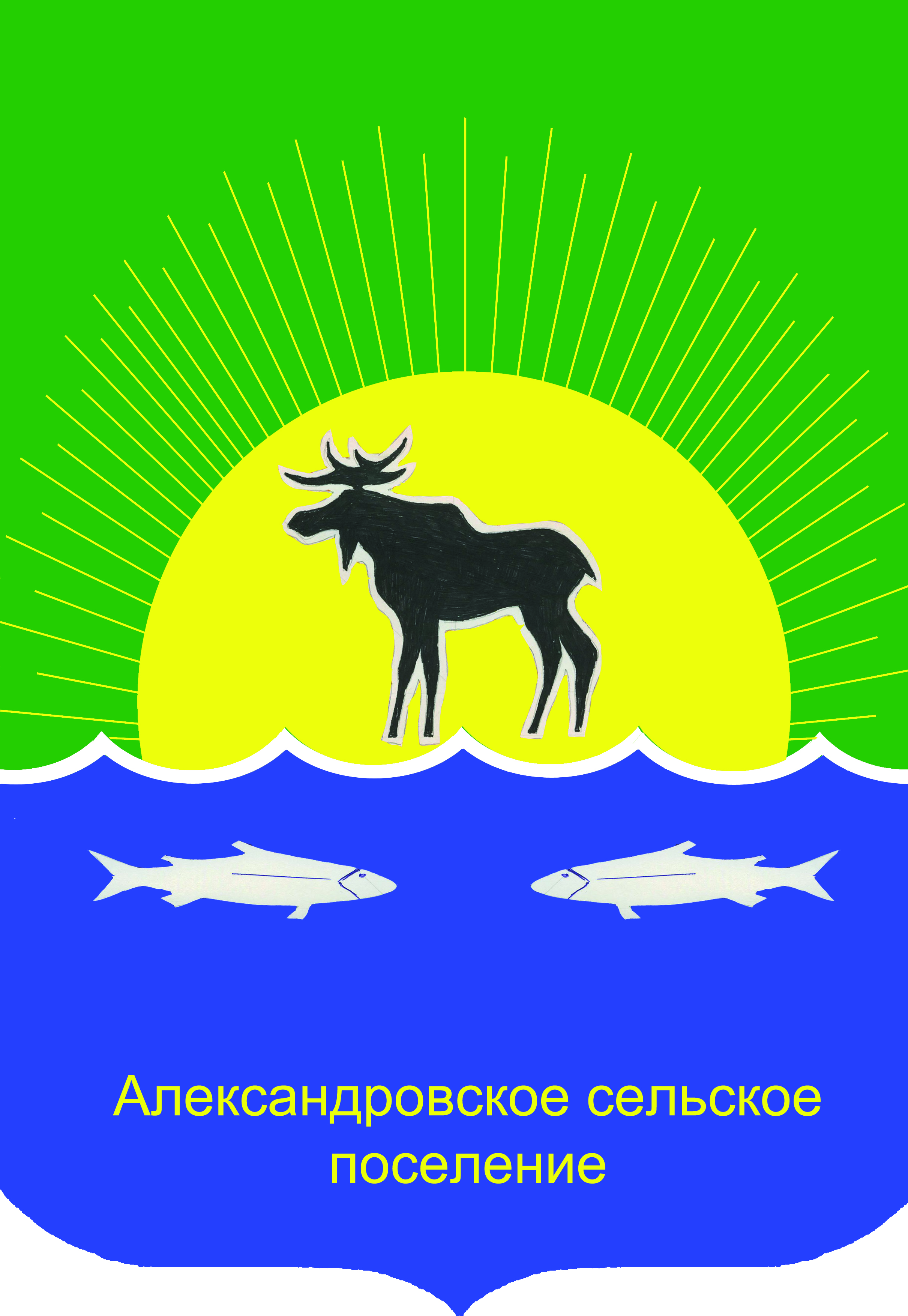 СОВЕТ АЛЕКСАНДРОВСКОГО СЕЛЬСКОГО ПОСЕЛЕНИЯ ПРОЕКТРЕШЕНИЕ00.00.2019										№ с. АлександровскоеО внесении изменений и дополнений в Устав муниципального образования «Александровское сельское поселение»В целях приведения Устава муниципального образования «Александровское сельское поселение» в соответствие с федеральным законодательством,Совет Александровского сельского поселения РЕШИЛ:1. В Устав муниципального образования «Александровское сельское поселение» внести изменения и дополнения, утвержденные решением Совета Александровского сельского поселения от 00.00.2019 №_________, согласно приложению к настоящему решению.2. Направить настоящее решение на государственную регистрацию в Управление Министерства юстиций Российской Федерации по Томской области.3. Настоящее решение официально опубликовать (обнародовать) после его государственной регистрации в установленные законом сроки, а также разместить на официальном сайте Александровского сельского поселения.4. Настоящее решение вступает в силу со дня его официального опубликования (обнародования).Глава Александровского сельского поселения,исполняющий полномочия председателяСовета Александровского сельского поселения		______________В.Т. Дубровин                                                                                                                        Приложение к решению СоветаАлександровского сельского поселения                                                                                                    от 00.00.2019 № _________Изменения и дополнения в Устав Александровского сельского поселения. 1) пункт 5 части 1 статьи 6 после слов «за сохранностью автомобильных дорог местного значения в границах населенных пунктов поселения» дополнить словами «организация дорожного движения»;2) пункт 6 статьи 32 после слов «за сохранностью автомобильных дорог местного значения в границах населенных пунктов поселения» дополнить словами «организация дорожного движения»;3) пункт 19   статьи 6  изложить в новой редакции:«19) участие в организации деятельности по накоплению (в том числе раздельному накоплению) и транспортированию твердых коммунальных отходов»;4) пункт 20 статьи 32 изложить в новой редакции:«20 участие в организации деятельности по накоплению (в том числе раздельному накоплению) и транспортированию твердых коммунальных отходов;»;5)  пункт 1) части 2.1. статьи 24 изложить в новой редакции:«1) заниматься предпринимательской деятельностью лично или через доверенных лиц, участвовать в управлении коммерческой организацией или в управлении некоммерческой организацией (за исключением участия в управлении совета муниципальных образований Томской области, иных объединений муниципальных образований, политической партией, профсоюзом, зарегистрированным в установленном порядке, участия в съезде (конференции) или общем собрании иной общественной организации, жилищного, жилищно-строительного, гаражного кооперативов, товарищества собственников недвижимости), кроме участия на безвозмездной основе в деятельности коллегиального органа организации на основании акта Президента Российской Федерации или Правительства Российской Федерации; представления на безвозмездной основе интересов муниципального образования в органах управления и ревизионной комиссии организации, учредителем (акционером, участником) которой является муниципальное образование, в соответствии с муниципальными правовыми актами, определяющими порядок осуществления от имени муниципального образования полномочий учредителя организации или управления находящимися в муниципальной собственности акциями (долями участия в уставном капитале); иных случаев, предусмотренных федеральными законами;»;6) пункт 1) части 9 статьи 29  изложить в новой редакции:«1) заниматься предпринимательской деятельностью лично или через доверенных лиц, участвовать в управлении коммерческой организацией или в управлении некоммерческой организацией (за исключением участия в управлении совета муниципальных образований Томской области, иных объединений муниципальных образований, политической партией, профсоюзом, зарегистрированным в установленном порядке, участия в съезде (конференции) или общем собрании иной общественной организации, жилищного, жилищно-строительного, гаражного кооперативов, товарищества собственников недвижимости), кроме участия на безвозмездной основе в деятельности коллегиального органа организации на основании акта Президента Российской Федерации или Правительства Российской Федерации; представления на безвозмездной основе интересов муниципального образования в органах управления и ревизионной комиссии организации, учредителем (акционером, участником) которой является муниципальное образование, в соответствии с муниципальными правовыми актами, определяющими порядок осуществления от имени муниципального образования полномочий учредителя организации или управления находящимися в муниципальной собственности акциями (долями участия в уставном капитале); иных случаев, предусмотренных федеральными законами;»;7) пункт 21 статьи 6 дополнить словами « направление уведомления о соответствии указанных в уведомлении о планируемых строительстве или реконструкции объекта индивидуального жилищного строительства или садового дома (далее - уведомление о планируемом строительстве) параметров объекта индивидуального жилищного строительства или садового дома установленным параметрам и допустимости размещения объекта индивидуального жилищного строительства или садового дома на земельном участке, уведомления о несоответствии указанных в уведомлении о планируемом строительстве параметров объекта индивидуального жилищного строительства или садового дома установленным параметрам и (или) недопустимости размещения объекта индивидуального жилищного строительства или садового дома на земельном участке, уведомления о соответствии или несоответствии построенных или реконструированных объекта индивидуального жилищного строительства или садового дома требованиям законодательства о градостроительной деятельности при строительстве или реконструкции объектов индивидуального жилищного строительства или садовых домов на земельных участках, расположенных на территориях поселений, принятие в соответствии с гражданским законодательством Российской Федерации решения о сносе самовольной постройки, решения о сносе самовольной постройки или ее приведении в соответствие с предельными параметрами разрешенного строительства, реконструкции объектов капитального строительства, установленными правилами землепользования и застройки, документацией по планировке территории, или обязательными требованиями к параметрам объектов капитального строительства, установленными федеральными законами (далее также - приведение в соответствие с установленными требованиями), решения об изъятии земельного участка, не используемого по целевому назначению или используемого с нарушением законодательства Российской Федерации, осуществление сноса самовольной постройки или ее приведения в соответствие с установленными требованиями в случаях, предусмотренных Градостроительным кодексом Российской Федерации»;8)  пункт 14   статьи 7  изложить в новой редакции:«14) осуществление деятельности по обращению с животными без владельцев, обитающими на территории поселения».ПОЯСНИТЕЛЬНАЯ ЗАПИСКАк проекту решения Совета Александровского сельского поселения«О внесении изменений в Устав муниципального образования «Александровское сельское поселение» Настоящий проект решения Совета Александровского сельского поселения                    «О внесении изменений и дополнений в Устав муниципального образования Александровское сельское поселение разработан Прокуратурой района в порядке правотворческой инициативы, и в целях приведения Устава муниципального образования Александровское сельское поселение в соответствие с действующим законодательством.            Так, Федеральным законом от 3 августа 2018 года №340-ФЗ «О внесении изменений в Градостроительный кодекс Российской Федерации и отдельные законодательные акты Российской Федерации» расширены вопросы местного значения сельского поселения в сфере градостроительной деятельности. Согласно Федерального закона от 6 октября 2003 года № 131-9ФЗ «Об  общих принципах местного самоуправления в Российской Федерации» (в редакции Федерального закона от 3 августа 2018 года №340-ФЗ) в настоящее время к вопросам местного значения отнесено направление уведомления о соответствии указанных в уведомлении о планируемых строительстве или реконструкции объекта индивидуального жилищного строительства  или садового дома параметров объекта индивидуального жилищного строительства  или садового дома установленным параметрам и допустимости размещения объекта индивидуального жилищного строительства или садового дома на земельном участке.	С 1 января 2019 года вступил в полном объеме Федеральный закон от 29.07.2017 №217-ФЗ «О введении гражданами садоводства и огородничества для собственных нужд и о внесении изменений в отдельные законодательные акты Российской Федерации» (далее - Федеральный закон № 217-ФЗ).  Так, в пункте 2 части 7 статьи 40 Федерального закона от 6 октября 2003 года № 131-ФЗ  «Об общих принципах организации местного самоуправления в Российской Федерации» (в редакции Федерального закона № 217-ФЗ), устанавливающей ограничения полномочий на постоянной основе депутата, члена выборного органа местного самоуправления, выборного должностного лица местного самоуправления, исключены слова «садоводческого, огороднического, дачного потребительских кооперативов».	 Федеральным законом от 27.12. 2018 № 498-ФЗ «Об ответственном обращении с животными и о внесении изменений в отдельные законодательные акты Российской Федерации» внесены изменения в Федеральный закон от 6 октября 2003 года № 131-9ФЗ «Об  общих принципах местного самоуправления в Российской Федерации». Согласно статье 14.1 Федерального закона от 6 октября 2003 года № 131-ФЗ «Об  общих принципах местного самоуправления в Российской Федерации» правом органов местного самоуправления является осуществление деятельности по обращению с животными без владельцев, обитающими на территории поселения (ранее- осуществление мероприятий по отлову и содержанию безнадзорных животных без владельцев, обитающими на территории поселения).	  В связи с принятием Федерального закона "Об организации дорожного движения в Российской Федерации и о внесении изменений в отдельные законодательные акты Российской Федерации" от 29.12.2017 N 443-ФЗ, также внесены изменения в Федеральный закон от 6 октября 2003 года № 131-9ФЗ «Об  общих принципах местного самоуправления в Российской Федерации»  в части вопросов местного значения и полномочий в области дорожной деятельности.              В соответствии с Федеральным законом "О внесении изменений в  Федеральный закон «Об отходах производства и потребления» и отдельные законодательные акты Российской Федерации" от 31.12.2017 N 503-ФЗ, внесены изменения в Федеральный закон от 6 октября 2003 года № 131-9ФЗ «Об  общих принципах местного самоуправления в Российской Федерации»  в части вопросов местного значения и полномочий в области твердых бытовых отходов.Изменения общих принципов организации местного самоуправления, установленных Федеральным законом от 6 октября 2003 №131-ФЗ «Об общих принципах организации местного самоуправления в Российской Федерации», необходимо отразить в Уставе муниципального образование «Александровское сельское поселение».